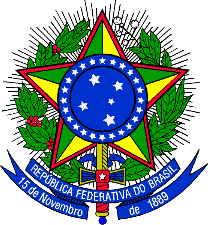 SERVIÇO PÚBLICO FEDERALCONSELHO REGIONAL DE ENGENHARIA E AGRONOMIA DO TOCANTINS CONSELHO CREA-TOPROTOCOLO (caso possua)FORMULÁRIO PARA DECLARAÇÃO DE ENDEREÇO PELO PROFISSIONALFORMULÁRIO PARA DECLARAÇÃO DE ENDEREÇO PELO PROFISSIONALNOME DO PROFISSIONALCPF	Nº DO REGISTRO CREAAssinalar uma das opções:(  )  Declaro com fulcro na Lei nº 7.115/83, perante o Conselho de Engenharia e Agronomia do Tocantins,    CREA-TO, que resido no endereço a seguir descriminado: OU (    ) Declaro que o local de atuação profissional na jurisdição do Crea-TO será:ENDEREÇO (Av, Rua, Número, Complemente)BAIRRO	CEP	UF	CIDADETELEFONE DDD (	)	e-mail (letra de forma)Local e data	Assinatura do profissionalNOME DO PROFISSIONALCPF	Nº DO REGISTRO CREAAssinalar uma das opções:(  )  Declaro com fulcro na Lei nº 7.115/83, perante o Conselho de Engenharia e Agronomia do Tocantins,    CREA-TO, que resido no endereço a seguir descriminado: OU (    ) Declaro que o local de atuação profissional na jurisdição do Crea-TO será:ENDEREÇO (Av, Rua, Número, Complemente)BAIRRO	CEP	UF	CIDADETELEFONE DDD (	)	e-mail (letra de forma)Local e data	Assinatura do profissionalOBSERVAÇÃO: Se a declaração feita pelo(a) interessado(a) não corresponder à verdade estará incurso no Artigo 229 do Código Penal, que prevê a pena de reclusão de um a cinco anos, além do pagamento de multa.OBSERVAÇÃO: Se a declaração feita pelo(a) interessado(a) não corresponder à verdade estará incurso no Artigo 229 do Código Penal, que prevê a pena de reclusão de um a cinco anos, além do pagamento de multa.Alerta! A declaração só será aceita se todos os campos estiverem preenchidos, se for subscrita pelo próprio interessado(a). Não se permite procuração.Alerta! A declaração só será aceita se todos os campos estiverem preenchidos, se for subscrita pelo próprio interessado(a). Não se permite procuração.112 Sul, SR 07, lote 06. Cep: 77.020-176 - Palmas - TO | Telefone:(63) 3219-9814 – 3219-9876112 Sul, SR 07, lote 06. Cep: 77.020-176 - Palmas - TO | Telefone:(63) 3219-9814 – 3219-9876